На основу члана 116. став 1.  Закона о јавним набавкама („Сл.гласник РС“ бр.124/2012, 14/2015 и 68/2015), Градска управа за инфраструктуру и развој  Града Ужица објављујеОБАВЕШТЕЊЕ О ЗАКЉУЧЕНОМ УГОВОРУВрста поступка: јавна набавка мале вредности  Врста предмета набавке: услугеОпис предмета набавке: Анализа земљишта за потребе регистрованих пољопривредних домаћинставаВрста наручиоца: градска и општинска управаИнтернет страница наручиоца: www.uzice.rs Редни број јавне набавке у плану набавки: 1.2.24Назив и ознака из општег речника набавке: услуге у области пољопривреде-77100000Процењена вредност јавне набавке: 1.250.000 динара без ПДВ-аУговорена вредност јавне набавке: 1.250.000 динара без ПДВ-а                                                             1.500.000 динара са ПДВ-омКритеријум за доделу уговора: најнижа понуђена ценаБрој примљених понуда: 1 (једна ) понудаНајвиша понуђена цена: 1.250.000 динара без ПДВ-аНајнижа понуђена цена: 1.250.000 динара без ПДВ-аНајвиша понуђена цена код прихватљивих понуда: 1.250.000 динара без ПДВ-аНајнижа понуђена цена код прихватљивих понуда: 1.250.000 динара без ПДВ-аДео или вредност уговора који ће се извршити преко подизвођача: не наступа са подизвођачемДатум доношења одлуке о додели уговора:  26.06.2019. годинеДатум закључења уговора:  02.07.2019. годинеОсновни подаци о добављачу:  Пољопривредна, саветодавна и стручна служба „Ужице“ д.о.о. ул. Д. Туцовићабр. 125. ПИБ:101500273; МБ:07226268Период важења уговора: до испуњења уговорних обавезаОколности које представљају основ за измену уговора: околности су дефинисане чланом 21. и чланом 22. предметног уговораЛица за контакт: Славиша Пројевић, slavisa.projevic@uzice.rs и Наташа Вукашиновић, natasa.vukasinovic@uzice.rs  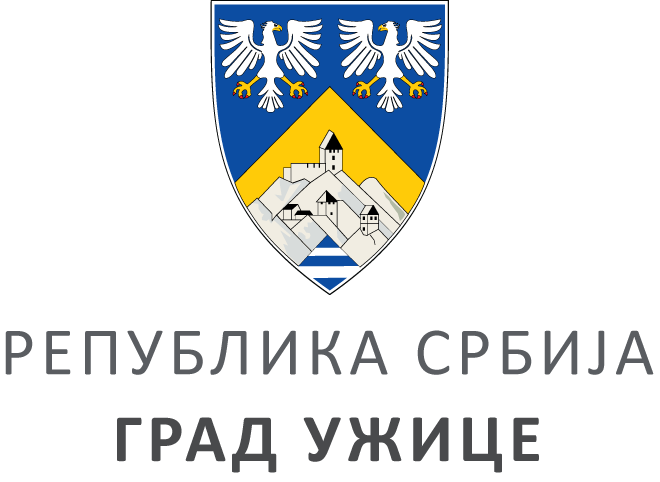 ГРАДСКА УПРАВА ЗА ИНФРАСТРУКТУРУ И РАЗВОЈГРАДСКА УПРАВА ЗА ИНФРАСТРУКТУРУ И РАЗВОЈГРАДСКА УПРАВА ЗА ИНФРАСТРУКТУРУ И РАЗВОЈГРАДСКА УПРАВА ЗА ИНФРАСТРУКТУРУ И РАЗВОЈVIII ББрој: 404-176/19ББрој: 404-176/19Датум:Датум:03.07.2019